More photos : http://picasaweb.google.com/102187505805396332459/IASD2013?authkey=Gv1sRgCNDHyYe3pdemUw&feat=email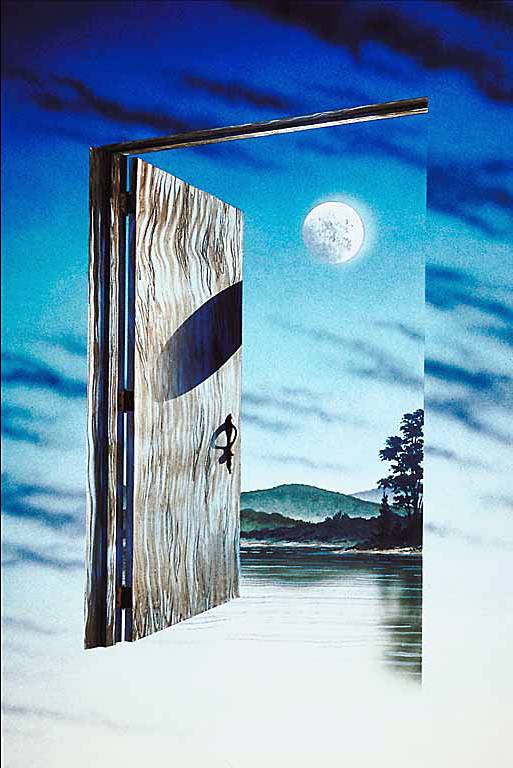 MONTREAL’S 3RD IASD REGIONAL CONFERENCEApril 13, 2013A DAY FOR DREAMING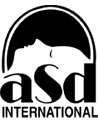 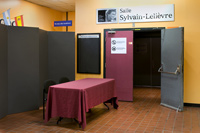 The Colloque was held in Auditorium  Sylvain Lelièvre of 
Collège de Maisonneuve 
conveniently located near two metro stations and major bus lines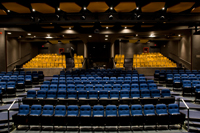 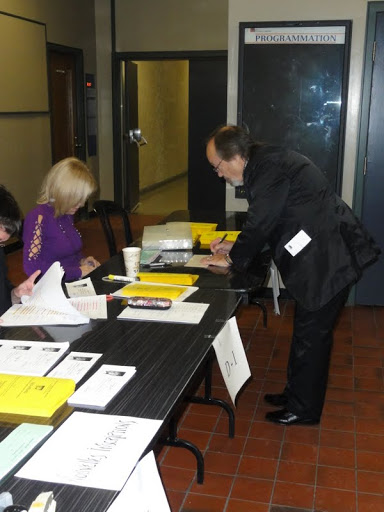 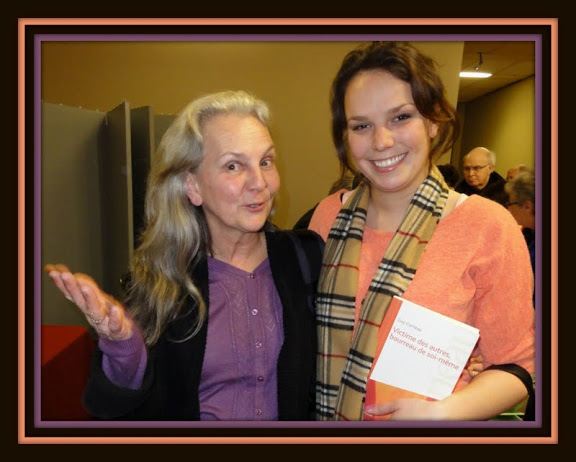 377 participants registered for the Colloque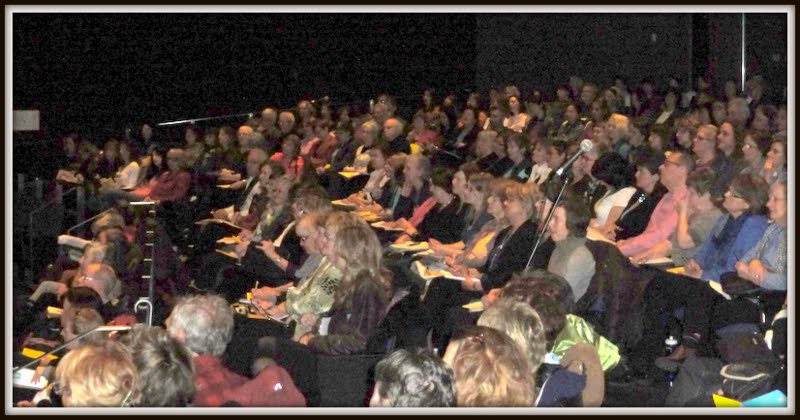 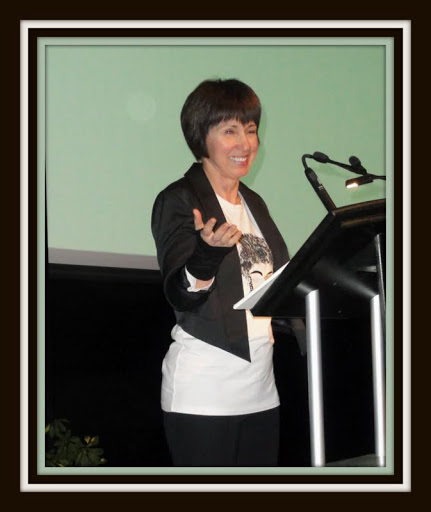 MC, Angela Dupont, invited attendees to imagine they had boarded a train about to leave for dreamland. During the journey eleven presenters would guide them through a variety of dreamscapes, inviting them to ...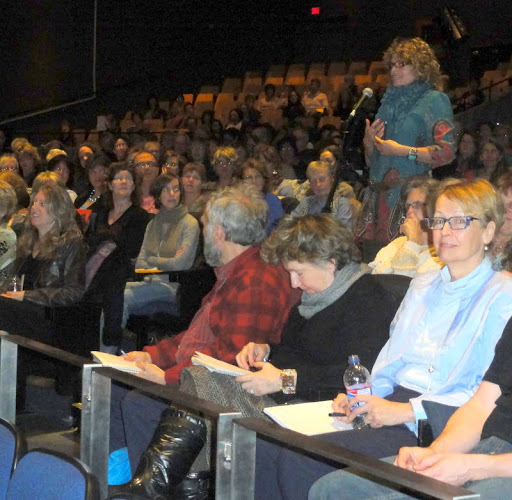 ...listen to their dreams in order to :...listen to their dreams in order to :...listen to their dreams in order to :...listen to their dreams in order to :live life’s adventure more fullyFrom Dream to RealityManon Lévesque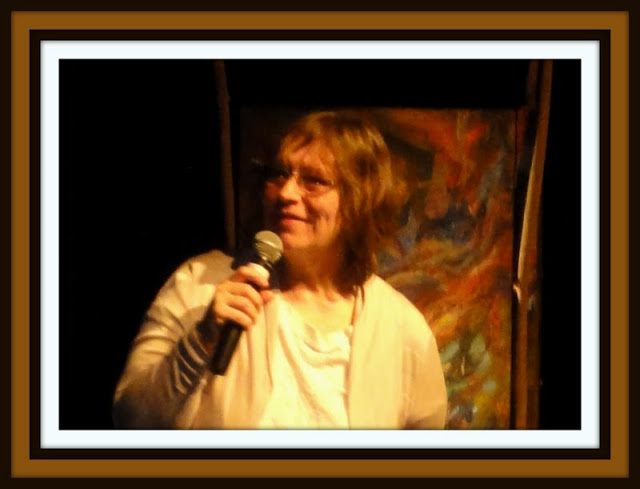 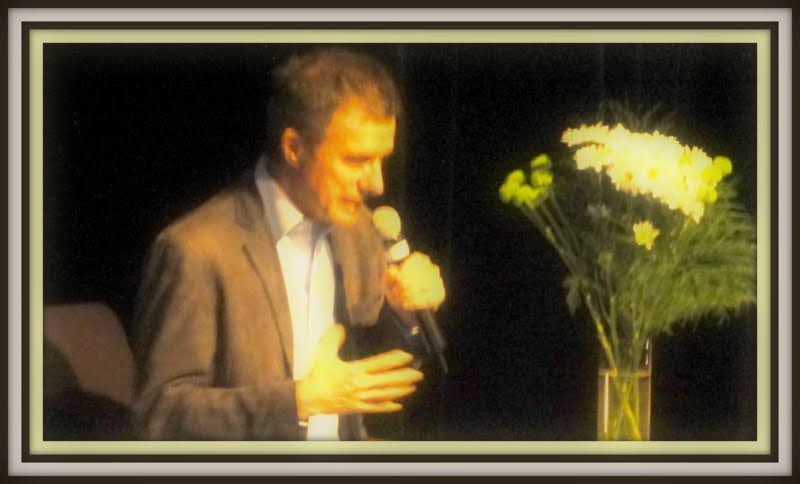 learn from illness (stage IV cancer) to unearth the contradictions between the waking ego’ will and the aspirations of the unconscious Dreams and HealingGuy Corneauaccompany dying personsand their relativesListening to a dying person’s dreamsMonique Séguin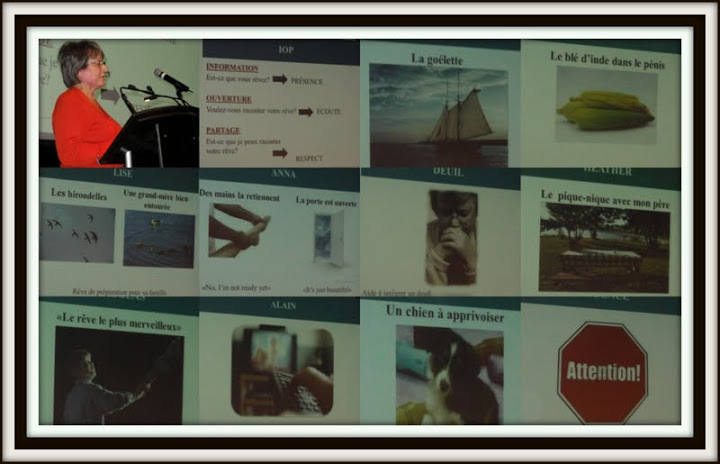 ... understand their dreams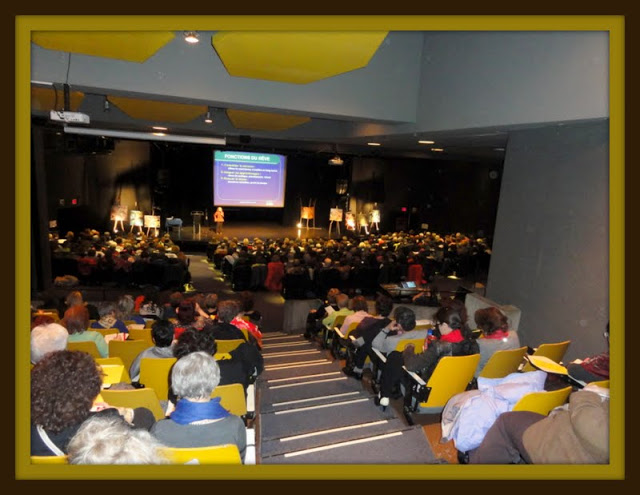 Simple tools to understand your personal symbolismHow to Decode Your Dreams  Nicole Gratton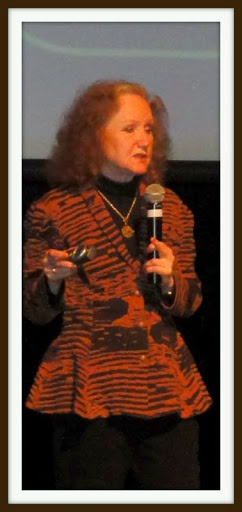 Personal examples ofCompensatory, Precognitive, Telepathic and Spiritual Dreams Denise Cardinal, Yves Dubuc, Claude Couture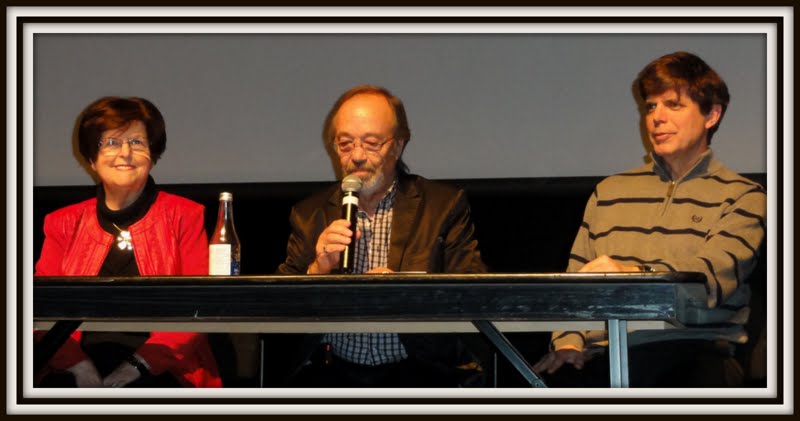 ... expand the horizons of dreaming ... expand the horizons of dreaming ... expand the horizons of dreaming ... expand the horizons of dreaming 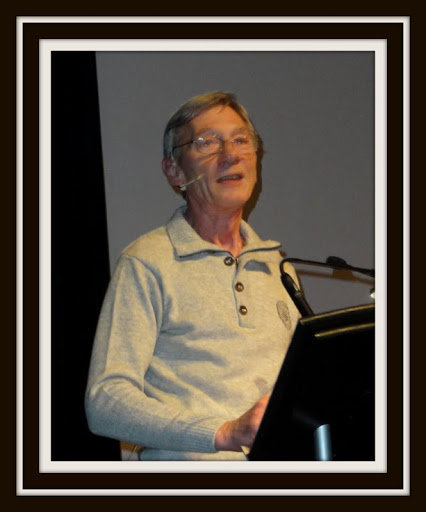 A guided tour of dream incubation traditions around the worldDream Incubation Yesterday and TodayClaude DeslogesLucid dreaming, inner freedom and expansion of the selfLucid DreamingLouise Marchand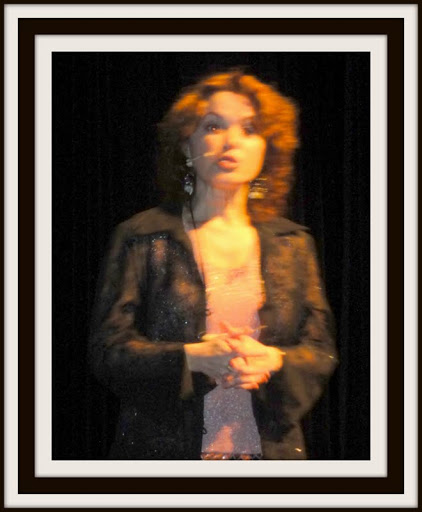 ... explore the scientific foundations of dreaming... explore the scientific foundations of dreaming... explore the scientific foundations of dreaming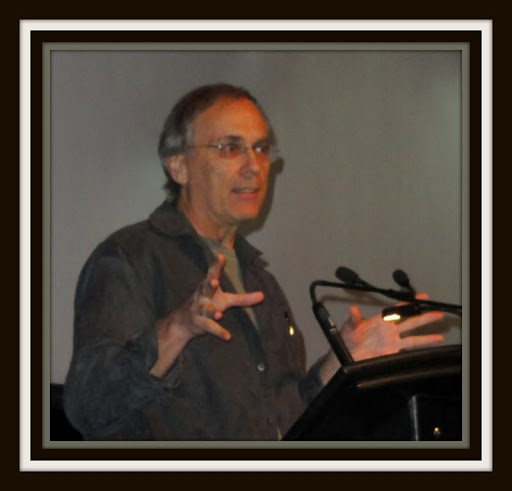 The reflexions of a researcher on current research on sleep and dreamWhy We Dream?Tore NielsenOur inner life translates into metaphors at night and also during daytimeMetaphors at the Heart of DreamingMarie-Hélène Maltais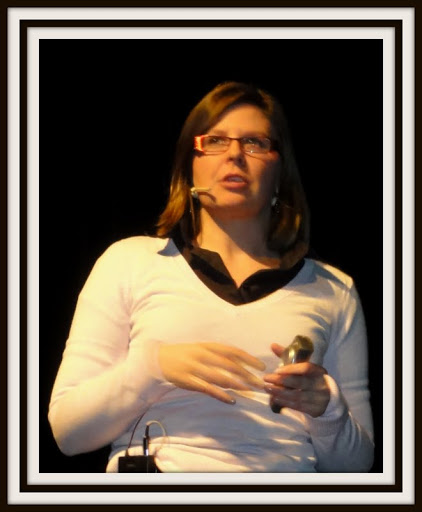 ... dream to create beauty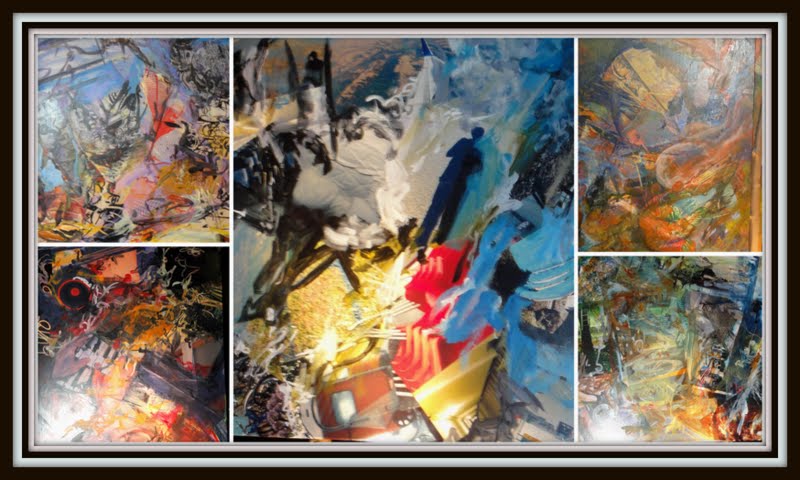 Kim Vergil’s artwork provided a stage décor with a touch of color and magic 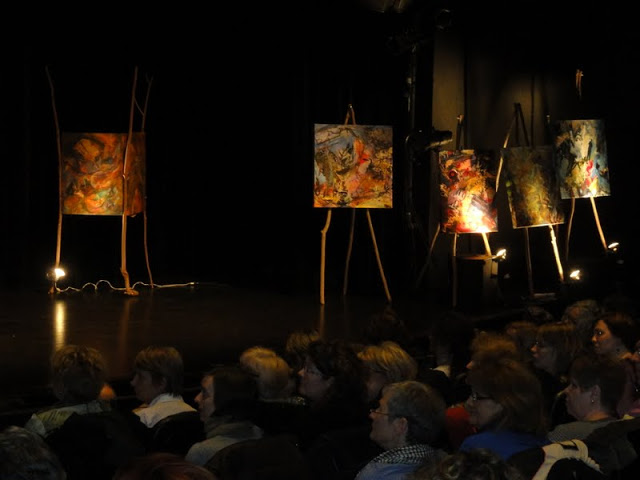 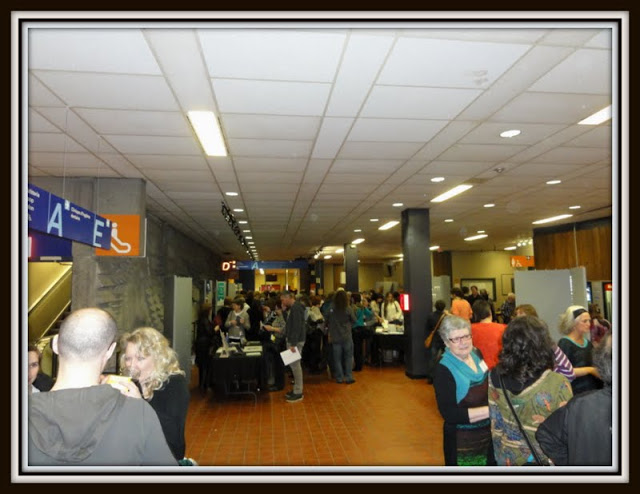 The vast foyer between the auditorium and the cafeteria provided ample space where stands had been set upto facilitate dialogue between participants and presenters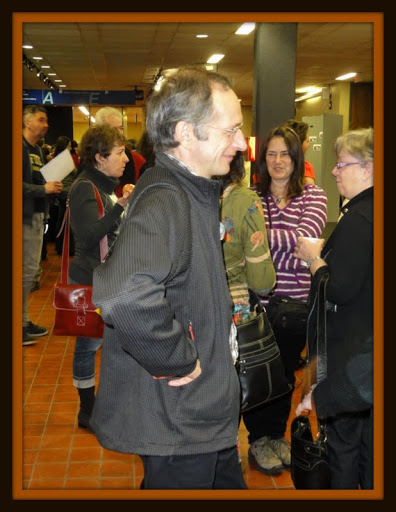 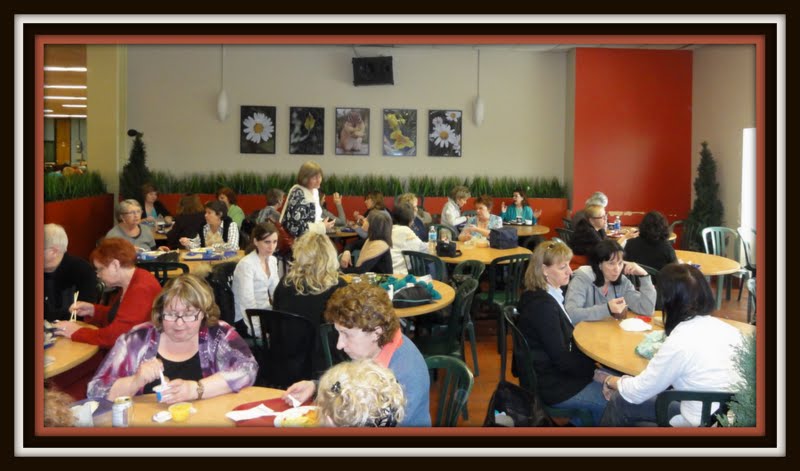 The cafeteria was conveniently located just a few steps away from the auditoriumThe Colloque was organized ...with the support of many volunteers, particularly Thérèse Roy, Carmen Dupont and Nicole Dion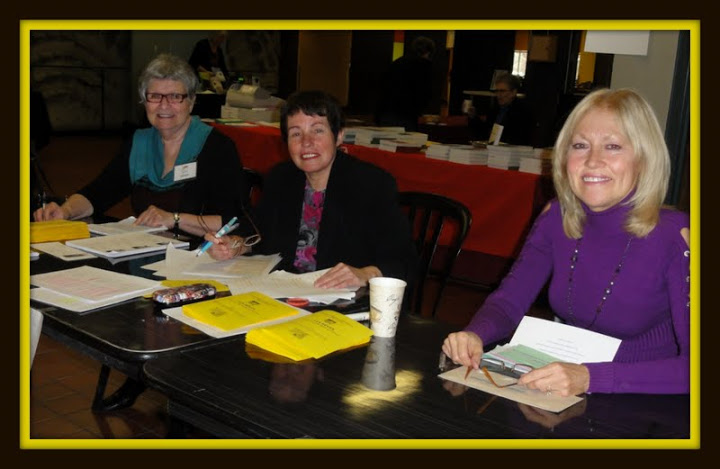 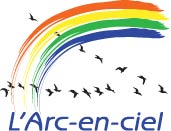 in collaboration withL’Arc-en-ciel – Centre de réalisation de soiand L’École Internationale de Rêves Nicole Gratton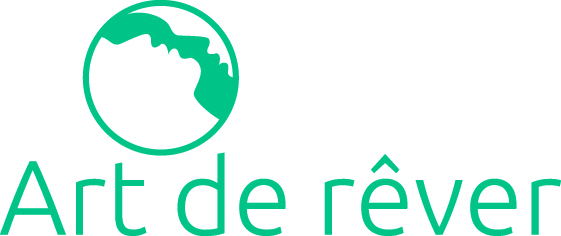 MerciThe Organizing Committee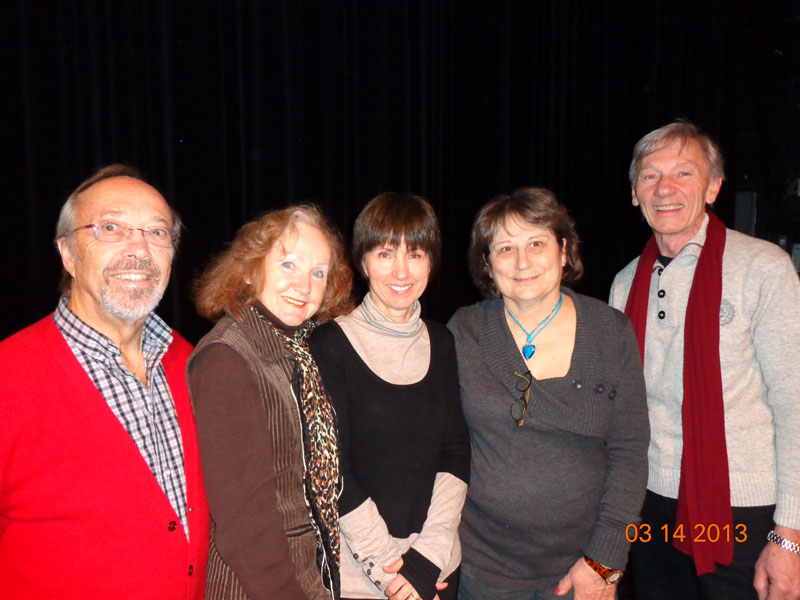 Yves Dubuc, Nicole Gratton, Angela Dupont, Monique Séguin, Claude DeslogesYves Dubuc, Nicole Gratton, Angela Dupont, Monique Séguin, Claude DeslogesYves Dubuc, Nicole Gratton, Angela Dupont, Monique Séguin, Claude Desloges